T.C.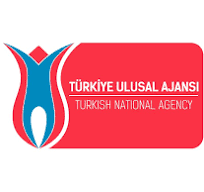 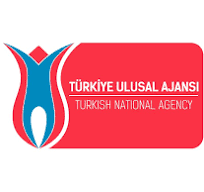 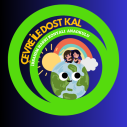 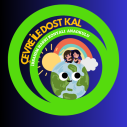 MERAM KAYMAKAMLIĞIİlçe Millî Eğitim Müdürlüğüİbrahim Hakkı Konyalı AnaokuluErasmus+ “Çevre İle Dost Kal” (Stay Friendly With The Environment)“2023-1-TR01-KA122-SCH-000163595” Projesi                                       Sayın,…………………………… Anaokulu Öğretmeniİbrahim Hakkı Konyalı Anaokulu ERASMUS+ Projeleri Proje Yönetim Kurulunca "2023-1-TR01-KA122-SCH-000163595" numaralı ve “ÇEVRE İLE DOST KAL” isimli Erasmus+ Projesinin katılımcılarını seçebilmek adına belirlenmiş olan seçim kriterleri ve puan değerleri aşağıya çıkarılmıştır. Projemiz kapsamında 15-19.01.2024 tarihlerinde İbrahim Hakkı Konyalı Anaokulu ev sahipliğimizde gerçekleştirilecek olan “Uzman Daveti” faaliyetimizde katılımcı olabilmek için değerlendirmeye girmek üzere başvurunuzu belirlenen kriterler doğrultusunda başvuru formunu doldurarak belgeleri/ekleriyle birlikte 05.01.2023 tarihi mesai bitimine kadar elden, posta, kargo ya da mail (ihakkikonyaliao@gmail.com e posta adresine) yoluyla kurulumuza ulaştırmanız hususunu bilgilerinize sunarım.						           02.01.2024Ramazan DURSUNERASMUS+ Projeleri Proje Yönetim Kurulu a.   Okul Müdürü/Yasal Temsilci/Kurul BaşkanıSeçim Kriterleri;ERASMUS+ PROJESİ KATILIMCI BAŞVURU FORMU DİLEKÇESİAdı ve Soyadı			: T.C.Kimlik No			: Unvanı -Görevi			: Öğretmen - Branşı				: Doğum Yeri-Tarihi		: Memurluğa Başlama Tarihi	: Eğitim Durumu 			:Konu                                    	: "ÇEVRE İLE DOST KAL" isimli proje katılımcı başvurusu.MERAM İBRAHİM HAKKI KONYALI ANAOKULU MÜDÜRLÜĞÜERASUS+ PROJELERİ YÖNETİM KURULUNA Okulumuzca yürütülecek olan “2023-1-TR01-KA122-SCH-000163595” numaralı "Çevre İle Dost Kal" isimli Erasmus+ Projesine katılımcı olmak istiyorum. Kriterler ile ilgili bilgi ve belgeler aşağıya çıkarılmış, ekte sunulmuştur.                                                         						   …../01/2024       İmza     Adı SoyadıSeçim Kriterleri üzerinden başvurum dahilindeki bilgi ve belgeler;1.2.3.4.5.6.7.8.9.10.Sıra NoKriterlerPuan DeğeriAçıklamalar1eTwinning projesi yapmış/yapıyor olma10 puan2Son üç yıl içerisinde “Okulum Dışarıda Günü” faaliyetlerine katılmış olma10 puan3Çevre alanında çalışma yapmış/katılmış olma20 puan4İngilizce dil belgesi olma en az A210 puan5Erasmus+ projelerinde Avrupa’ya gitmemiş olma10 puan6Okul öncesi öğretmeni olma10 puan7Son 3 yıl içerisinde mesleki eğitim faaliyetlerine katılmış olma10 puan8Lisansüstü eğitim yapmış/yapıyor olma10 puan9Proje süresince ve sonrasında, sürdürülebilirlik ve yaygınlaştırma çalışmalarında yer almayı taahhüt etme10 puanTOPLAMTOPLAM100 puan